Совершенствование профессиональной компетентности учителя иностранного языка в современной школе.25.08.2016Добрый день, уважаемые коллеги! Я искренне рада приветствовать вас на заседании методической секции учителей иностранных языков, в рамках ежегодной Августовской конференции работников образования Юго-Восточного образовательного округа. Поздравляю всех с новым учебным годом, желаю прежде всего здоровья, оптимизма, сил, уверенности в своих начинаниях, профессиональных побед.Тема нашего заседания «Современные требования к осуществлению профессиональной деятельности учителя иностранного языка в условиях совершенствования качества образования».Модернизация российского образования невозможна без повышения профессионализма педагогических кадров и формирования педагогического корпуса, соответствующего запросам современной жизни. Это является необходимым условием модернизации системы образования России. Совершенствование профессиональной компетентности учителей является приоритетным направлением образовательной политики, ориентированной на широкую социализацию и целостное развитие личности ребенка, способствующее его полноценной самореализации. Под профессиональной компетентностью учителя понимается совокупность профессиональных и личностных качеств, необходимых для успешной педагогической деятельности, способность учителя оптимально, эффективно, системно, с учётом не только достижений современной науки, практики, но и собственных интересов, склонностей, способностей прогнозировать, проектировать, осуществлять педагогические действия в среде школы, где формируется и развивается личность ученика. Профессионально компетентным можно назвать учителя, который на достаточно высоком уровне осуществляет педагогическую деятельность, педагогическое общение, достигает стабильно высоких результатов в обучении и воспитании обучающихся. Развитие профессиональной компетентности – это развитие творческой индивидуальности, формирование восприимчивости к педагогическим инновациям, способностей адаптироваться в меняющейся педагогической среде. От профессионального уровня педагога напрямую зависит социально-экономическое и духовное развитие общества. Изменения, происходящие в современной системе образования, делают необходимостью повышение квалификации и профессионализма учителя, т. е. его профессиональной компетентности. Свободно мыслящий, прогнозирующий результаты своей деятельности и моделирующий образовательный процесс педагог является гарантом достижения поставленных целей. Именно поэтому в настоящее время резко повысился спрос на квалифицированную, творчески мыслящую, конкурентоспособную личность учителя, способную воспитывать личность в современном, динамично меняющемся мире.Исходя из современных требований, можно определить основные пути развития профессиональной компетентности педагога: Работа в методических объединениях, творческих группах; Исследовательская, экспериментальная деятельность; Инновационная деятельность, освоение новых педагогических технологий; Активное участие в педагогических конкурсах, мастер-классах, форумах и фестивалях; Обобщение собственного педагогического опыта; Использование ИКТ.Но не один из перечисленных способов не будет эффективным, если педагог сам не осознает необходимости повышения собственной профессиональной компетентности. Отсюда вытекает необходимость мотивации и создания благоприятных условий для педагогического роста. Необходимо создать те условия, в которых педагог самостоятельно осознает необходимость повышения уровня собственных профессиональных качеств. Анализ собственного педагогического опыта активизирует профессиональное саморазвитие педагога, в результате чего развиваются навыки исследовательской деятельности, которые затем интегрируются в педагогическую деятельность. И все выше перечисленное делает каждый из вас, однако многое зависит и от условий в которых вы работете.Сегодня мы обсудим результаты диагностики учащихся по иностранным языкам и направления повышения качества образования вместе с руководителем нашего МО Анной Алексеевной Кортуновой,  познакомимся с системой управления процессом оценки качества образования в ГБОУ СОШ с. Герасимовка, обсудим проблемы подготовки к всероссийской предметной олимпиаде и государственной итоговой аттестации  учащихся вместе Ольгой Ивановной Даньшиной и посмотрим мастер-класс  «Использование речевых опор в процессе обучения английскому языку», который нам представит Гайченкова Светлана Михайловна.Перед тем как передать слово Анне Алексеевне мне хотелось бы остановиться на результатах РКР по иностранным языкам в разрезе управлений МОиН СО.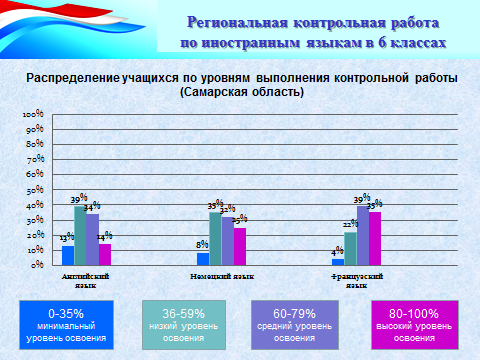 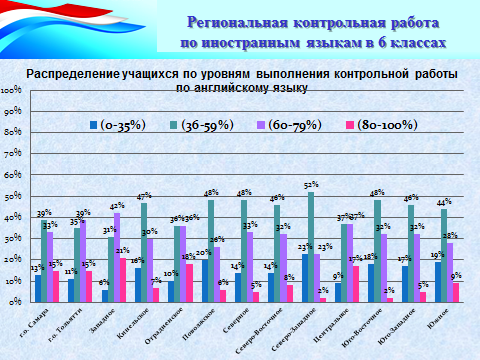 